Gregor Mendel wasGregor Mendel developed some basic principles of heredity byAn allele is aPhenotype refers to the 	of an individualWhat is the first phase of mitosis?What is the second phase of mitosis, where the chromosomes line up in the middle of the cell?What are the things influences a phenotype?Use the picture to answer the question.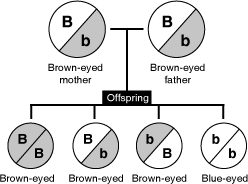 A cross between two brown eyed parents is shown above. Which statement BEST explains why blue eyes appear only in 25% of offspring?Of sixteen rabbits just born, thirteen have brown fur and three have white fur. The trait for white fur is considered to be 	.Look at the Punnett square.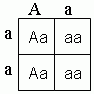 If the two parents represented in the Punnett square have four offspring, what does the Punnett square tells you?Asexual reproduction is used to for what purposes?Gametes contain 	the number of chromosomes found in normal body cells.When fertilization occurs:An advantage of sexual reproduction over asexual reproduction is that sexual reproduction:What is the relationship between genetics and lifestyle choices in human growth and development?Gregor Mendel was known as the…Which best describes a gene?How are genes and chromosomes related?Which most likely refers to the genotype of a pea plant?How many chromosomes are contained in an average human body cell?What best describes an allele?What is one problem that can develop as a result of poor diet and lack of exercise?Where is genetic material located in Eukaryotic cells?A square on a pedigree chart represents a…Pedigree charts can be used to:On a pedigree chart, a circle that is filled in means…If a purebred tall plant and a purebred short plant are crossed, what will be the outcome of the F1 generation?What accounts for the diversity of species over time?Identify what is different in a person with red hair compared to a person with blonde hair.When will a recessive trait appear?Which is an example of natural selection?Genetic Disorders are...Which of these best describes sexual reproduction?In asexual reproduction, the offsprin